План взаимодействия с родителями и детьми (удаленно)по теме: «Мир !Труд! Май!»подготовительной к школе группы № 8Уважаемые родители! Предлагаем Вам подборку материалов на тему: «Мир! Труд! Май!». Данный материал окажет Вам педагогическую помощь по воспитанию и обучению детей во время карантина и самоизоляции.Уважаемые родители!  Ждем от Вас обратную связь : можно сделать с ребенком   фотогазеты «Профессии в моей семье», рисунки  «Моя будущая профессия».Приложение.(в помощь родителям)Е. Пермяк «Для чего руки нужны?»Петя с дедушкой были большими друзьями и любили задавать друг другу разные вопросы.Спросил как-то дедушка внука: - А для чего, Петенька, людям руки нужны?- Что бы в мячик играть, - ответил Петя.- А ещё?- Чтобы кошку гладить.Весь вечер отвечал Петя дедушке. Правильно отвечал. Только он маленький был. И обо всех других людях по своим рукам судил, а не по трудовым рабочим рукам.		В. Сухомлинский. «Моя мама пахнет хлебом»	В детский сад пришли двое новеньких – Толя и Коля. Их привели мамы.	Мальчики познакомились. Толя спрашивает Колю:- Где работает твоя мама? - А ты не догадался? – удивился Коля. – От неё пахнет лекарствами. Моя мама – врач. Если заболеет человек – мама его вылечит. Без врача люди не могли бы жить. А твоя мама где работает?- А разве ты не понял? Она же пахнет хлебом. Моя мама – пекарь. Она кормит людей. Без хлеба никто не сможет жить.- И врач? – удивлённо спросил Коля.-  И врач не сможет, - с гордостью сказал Толя.«Всё для всех».      Ю. Тувим.Каменщик строит жилища,Платье – работа портного,Но ведь портному работатьНегде без тёплого крова!Каменщик был бы раздетым,Если б умелые рукиВовремя не смастерилиФартук, и куртку, и брюки.Пекарь сапожнику к срокуСшить сапоги поручает.Ну а сапожник без хлебаМного ль нашьёт, натачает?Стало быть, так и выходит:Всё, что мы делаем, - нужно.Значит, давайте трудитьсяЧестно, усердно и дружно.«Чем пахнут ремёсла»    Дж. Родари.У каждого дела запах особый.В булочной пахнет тестом и сдобой.Мимо столярной идёшь мастерской – Стружкою пахнет и свежей доской.Пахнет маляр скипидаром и краской.Пахнет стекольщик оконной замазкой.Куртка рабочего пахнет бензином.Блуза рабочего – маслом машинным.Пахнет кондитер орехом мускатным,Доктор в халате – лекарством приятным.Рыхлой землёю, полем и лугомПахнет крестьянин, идущий за плугом.Рыбой и морем пахнет рыбак.Только безделье не пахнет никак.Сколько не душится лодырь богатый – Очень неважно он пахнет, ребята!2.    Отгадывание загадок.Загадки об орудиях труда:- Огородник Федот                                - Зубастые, а не кусаются.С длинным носом живёт.                                                        (Грабли)Где наклонится,                                      - Сам худ, а голова с пуд.Там вода течёт                                                                       (Молоток)(Лейка) - Быстро грызёт, мелко жуёт,               - Кланяется,  кланяется,А сама не глотает.                                   Придёт домой - растянется(Пила)                                                                                         (Топор)- Конь стальной, хвост льняной.  -      (Иголка с ниткой)Загадки о профессиях:- Скажите, кто так вкусно                       - Мы учим детишек  Готовит щи капустные,                          Считать, рисовать  Пахучие котлеты,                                    Природу любить  Салаты, винегреты?                                Всякий труд уважать.   (Повар)                                                    (Воспитатель) - Ставят ловких две руки                         - На работе день-деньской  Каблуки на башмаки,                               Он командует рукой.  И набойки на каблук –                             Поднимает та рука  Тоже дело этих рук.                                 Сто пудов под облака.   (Сапожник)                                                                   (Крановщик)- У этой волшебницы,                               - Его приходу каждый рад  У этой художницы                                     Когда на кухне водопад  Не кисти, не краски,                                                        (Водопроводчик)  А гребень и ножницы.  Она обладает таинственной силой:  К кому прикоснётся,  Тот станет красивей.  (Парикмахер)- Кто болен – тому даст лекарство принять.  Тому, кто здоров, разрешит погулять.          (Врач)3. Заучивание и обсуждение смысла пословиц:- Поработаешь до поту, так поешь в охоту.- Работай смелее – будешь жить веселее.- Умелые руки не знают скуки.- Скучен день до вечера, коли делать нечего.- Делу время, потехе – час.- Сделал дело, гуляй смело. 4. Дидактические и речевые игры:•	«Кому что нужно для работы?»•	«Назови профессию» (1 вариант:  упражнять в образовании сложных слов: ловит рыбу – рыболов, копает землю – землекоп, разводит сады – садовод, рубит лес – лесоруб, трубы чистит – трубочист и т.д.2 вариант: Упражнять в образовании существительных с суффиксом  - щик.Кто носит багаж? – Носильщик.Кто сваривает металл – Сварщик.Кто работает на кране? – Крановщик.Кто кроит платье? – Закройщик.Кто делает кирпичную кладку? – Каменщик. и т.д.•	«Назови действия»Лопатой – копают, иголкой - …., пилой  - …, дрелью - …, отвёрткой - …, топором - …, граблями - …, кистями - …, ножницами - …и т.д.•	 «Родственные слова»Упражнять в подборе однокоренных слов: стройка, строитель, строительство, постройка. Шить, швея, швейная машинка. и т.д.•	«Подскажи словечко»Дровосеки рубят двор – есть у каждого … (топор)Папе гвоздь забить помог … (молоток)Мусор на полу – надо взять… (метлу)Возле садика ребята убирают снег … (лопатой)•	«Кем ты будешь?» На столе разложены картинки с изображением людей различных профессий. Дети поочерёдно берут картинку и отвечают на вопрос «Кем ты будешь?- Я буду строителем, построю дома.   Я буду учителем… и т.д.Расскажите детям о празднике 1 Мая:1 Мая - Праздник весны и труда! День 1 мая, как и 8 марта, много лет назад был днём борьбы рабочих людей за свои права. В те времена жизнь рабочих, которые трудились на фабриках и заводах, была тяжёлой. Они работали с раннего утра до позднего вечера и за свой нелёгкий труд получали так мало денег, что иногда их не хватало даже на еду. 1 мая рабочие (и женщины и мужчины) устраивали шествия — демонстрации. Они несли флаги и плакаты. На плакатах были написаны требования трудового народа.В наши дни 1 мая мы отмечаем Праздник весны и труда. Это праздник всех, кто трудится, праздник людей разных профессий: рабочих, учёных, врачей, учителей.Праздник весны и труда принято отмечать красочными шествиями, демонстрациями. Люди берут с собой воздушные шарики, флажки, цветы. А чтобы было шумно и весело — свистульки и трещотки. 1 мая повсюду звучит музыка, играют оркестры. Все поют и танцуют. На ярких плакатах написаны слова: «МИР», «МАЙ», «ТРУД».Поиграйте с ребенком в дидактические игры и речевые игры:«Для какой профессии это нужно?» - Весы, прилавок, товар, кассовый аппарат… - продавцу.- Метла, лопата, шланг, песок, лом, снегоуборочная машина… - дворнику.- Стиральная машина, ванна, мыло, утюг… - прачке.- Расческа, ножницы, фен, шампунь, лак для волос,  машинка для стрижки… - парикмахеру.  «Родственные слова», «Подскажи словечко»;«Угадайте, что я делаю?»имитируем трудовые действия не только движениями, но и (по возможности) передавая звуками, предлагаем ребенку отгадать. Например:  чистим пылесосом пол, забиваем гвоздь, пилим, едем на машине, стираем, несем ведро с водой, протираем зеркало, рубим дрова, трем на терке и т.д.Просмотр мультфильмов и видеороликов.Мультфильм «Кем быть?», «Остров ошибок.», «В стране невыученных уроков.», «Просто так».Kinopoisk.ru: Беседа с дошкольниками о празднике весны и труда- 1 Мая.(видеоролик- в конце практическое задание),В рамках исследовательской деятельности «Мой город» просмотреть короткометражный фильм-песня по рисункам детей. nsportal.ru, maam.ru, detskijsadРисование.1 мая – Праздник Мира и Труда.Мой город.Веснушки.Аппликация. из салфеток «Черёмуха, черемуха, ты что стоишь бела? — Для праздника весеннего, для Мая расцвела» (торцевание).изготовить книжки-малышки на темы: «Мы идём с флажками», «Букет цветов»;Открытка к празднику: «1 Мая»Лепка.«Голубь- символ мира», «1 мая - праздник трудящихся» -люди в движении.Конструирование.Сделайте с ребенком воздушного змея в технике «Оригами»:1.Располагаем лист на столе вершиной на себя. Начинаем с изнаночной стороны. 2.Нижний угол соединяем с верхним. Разглаживаем линию сгиба, получая одну из диагоналей заготовки. 3.Раскрываем лист обратно.4.Нижний внешний угол складываем к намеченной диагонали.5.То же самое делаем с верхним. 6.Базовая форма готова.7.Используйте фантазию для украшения вашего змея. 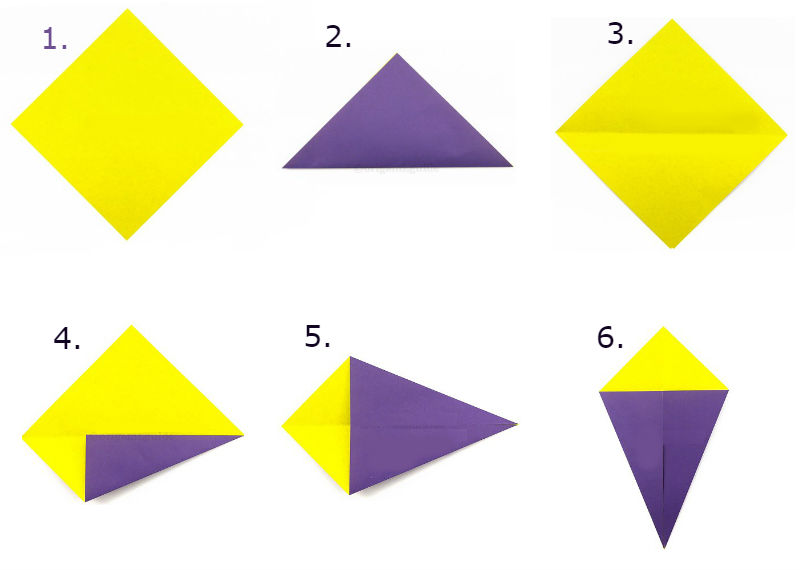 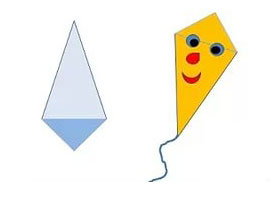 